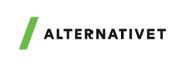 Vedtægter 	København Storkredsforening Alternativet	Gældende fra d.30 september 2018Baseret på minimumsvedtægterne og opdateret med årsmødebeslutninger september 2018, ekstraordinært. Årsmøde feb 2018 og Landsmødet maj 2018. 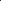 § 3 Organisationskultur §7      Medlemmer af StorkredsforeningenKapitel 1 Indledning§1 Navn og Område Stk. 1 Navnet på Storkredsforeningen er: Københavns Storkredsforening Alternativet. Herefter omtalt som storkredsforeningen. Stk. 2 Storkredsforeningen omfatter det geografiske område, der er fastlagt som Københavns Storkreds. §2 Manifest Stk. 1 Der er altid et alternativ! Alternativet er en politisk idé om personlig frihed, social værdighed og levende, bæredygtige fællesskaber. Et håb. En drøm. En længsel efter mening, betydning og medmenneskelige relationer. Alternativet er et svar på det, der sker i verden i dag. Rundt om os. Med os. Alternativet er et opråb mod den kynisme, mangel på gavmildhed og hakken nedad, som trives i vores samfund. Alternativet er et positivt modspil, En lyst til at komme med reelle og seriøse svar på den miljø- og ressourcekrise, kloden står midt i. En krise som for hver dag forværrer vores egne såvel som vores børn og børnebørns muligheder for et godt, rigt og meningsfuldt liv. Alternativet er nysgerrighed efter at udvikle vores lokalsamfund, byer og nationer. Vi vil selv tage vare på økonomien og de demokratiske beslutninger. På vores arbejdspladser og i de lokalområder, hvor vores liv leves. Uden at miste det globale udsyn og ansvaret for at finde fælles løsninger sammen med vores naboer. Også dem, der bor på den anden side af kloden. Alternativet er et samarbejde. Vi ved, at private virksomheder alene ikke kan løse problemerne. Det kan offentlige institutioner heller ikke. Og det kan NGO- bevægelserne heller ikke. Derfor skal vi opfinde helt nye koblinger og samarbejdsmodeller, hvor vi bruger det bedste fra det private, det offentlige og NGO’erne. Alternativet er åbenhed efter at afprøve nye idéer og skabe løsninger, der virker. Alternativet er også tænksomhed. Efter at forstå komplekse sammenhænge og modstå fristelsen i forsimplede argumenter og behagelige illusioner. Alternativet er mod til at se problemerne lige i øjnene. Men også mod på den fremtid, vi skal være fælles om. Alternativet er også humor. Uden humor ingen kreativitet. Uden kreativitet ingen gode idéer. Uden gode idéer ingen skaberkraft. Uden skaberkraft intet resultat. Alternativet er allerede virkelighed. Rundt om på kloden bliver der lige nu skabt helt nye institutionstyper, virksomhedsformer og sociale netværk. Om det er i København, Seoul, Durban eller Rio. Enkeltvis synes de måske ikke af så meget, men tilsammen er der tale om en livskraftig global forandringsbølge. Alternativet er for dig som kan mærke, at noget er sat i bevægelse. Som fornemmer, at noget nyt er ved at afløse det gamle. En anden måde at se demokrati, vækst, arbejdsliv, ansvar og livskvalitet på. Det er alternativet. Stk. 1 Alt arbejde i Alternativet skal foregå i overensstemmelse med Alternativets værdier: Empati, Mod, Gennemsigtighed, Ydmyghed, Humor, Generøsitet. Stk. 2 Alternativet skal altid tilstræbe at leve op til 6 debatdogmer: 1. Vi vil gøre opmærksom på både fordele og ulemper.  2. Vi vil lytte mere, end vi vil tale, og vi vil møde vores politiske  modstandere der, hvor de er. 3. Vi vil fremhæve de værdier, som ligger bag vores argumenter.  4. Vi vil indrømme, når vi ikke kan svare på et spørgsmål og  indrømme, hvis vi har taget fejl. 5. Vi vil være nysgerrige overfor alle dem, vi samtaler og debatterer med. 6. Vi vil åbent og sagligt argumentere for, hvordan Alternativets politiske visioner kan nås. Stk. 3 Når der opstår en konflikt, forsøges den løst i mindelighed i den forening, hvori den udspiller sig. Konfliktmæglingsrådet kan efter skøn inddrages. §4 Mangfoldighed Stk. 1 Alternativet ønsker i alle sine fora og hvor partiet er repræsenteret, den bredest mulige sammensætning af medlemmer og kandidater. Der skal tilstræbes en spredning inden for eksempelvis geografi, etnicitet, køn, livserfaring, alder og faglighed. Kapitel 2 Storkredsforeningen§5 Storkredsforeningens formål Stk. 1 Storkredsforeningens formål er at engagere og understøtte medlemmerne som arbejder for Alternativets formål. §6 Storkredsforeningens opgaver Stk. 1 Storkredsforeningen arbejder med at understøtte aktiviteter og koordinering på tværs af lokalforeninger, samt med organisationsudvikling og implementering af fælles initiativer i hele storkredsens område.  Storkredsforeningen har ansvaret for at koordinere indsatsen i storkredsen forud for og i forbindelse med valg til kommunalbestyrelser, regionsråd, Folketing og Europaparlamentet. Stk. 2 Hvor der ikke er en lokalforening udpeger storkredsbestyrelsen en kommune ansvarlig. Denne er ansvarlig for at sikre et minimum af medlemsaktiviteter og for at arbejde hen imod stiftelse af en lokalforening. Stk. 1Medlemmer af storkredsforeningen er alle de medlemmer af Alternativet, der har bopæl i storkredsen. Stk. 2 Medlemskab forudsætter indbetaling af kontingent. Stemmeret for nyindmeldte opnås 14 dage efter kontingentbetalingStk. 3 Såfremt et medlem vedvarende modarbejder alternativet, kan den pågældende ekskluderes. Eksklusionsreglerne følger landsorganisationens. §8 Storkredsforeningens ordinære årsmøde Stk. 1 Storkredsforeningens øverste myndighed er årsmødet. Årsmødet indkaldes med mindst seks ugers varsel. Stk. 2 Alle medlemmer kan deltage på årsmødet. Alle fysisk og eventuelt digitalt fremmødte medlemmer har stemmeret, jf. § 7, stk. 2 samt §19,stk.7.Stk. 3 Dagsorden for årsmødet skal som minimum indeholde: 1. Valg af dirigent  2. Valg af stemmetællere og referenter  3. Bestyrelsens beretning for storkredsen  4. Fremlæggelse af regnskab til godkendelse  5. Rapportering fra medlemmer af råd og udvalg: Politisk Forum,  Dialogrådet, 6. Konfliktmæglingsråd.  7. Behandling af forslag fra medlemmerne  8. Valg til bestyrelsen  9. Valg til Politisk Forum  10. Valg af revisor  11. Eventuelt  Stk. 4 Forslag der ønskes behandlet på årsmødet, skal være fremsendt til bestyrelsen senest fire uger før mødets afholdelse Stk. 5 Forslag der ønskes behandlet på årsmødet, skal være stillet af en gruppe på minimum 3 medlemmer af Storkredsen Stk. 6 Medlemmer, der ønsker at kandidere til valg på årsmødet, skal meddele deres kandidatur senest 2 uger før mødet ved indsendelse af et opstillingsgrundlag. Stk. 7 Alle forslag og kandidaters opstillingsgrundlag skal udsendes til medlemmerne senest en uge før mødets afholdelse §9 Ekstraordinært årsmøde Stk. 1 Ekstraordinært årsmøde indkaldes såfremt mindst 3/7 af storkredsbestyrelsens medlemmer beslutter det, eller 5 af medlemmerne begærer det. Stk. 2 Bestyrelsen indkalder med angivelse af dagsorden senest 1 uge efter at have modtaget gyldig begæring herom, eller senest 1 uge efter beslutningen er truffet i bestyrelsen. Det ekstraordinære årsmøde skal afholdes senest 6 uger efter beslutningen er truffet eller begæringen modtaget. Indkaldelsen skal ske med mindst 4 ugers varsel og materiale fremsendes til medlemmerne senest 2 uger inden mødet. Bestyrelsen kan i tilfælde af folketingsvalg indkalde til ekstraordinært årsmøde den førstkommende lørdag eller søndag, dog minimum 2 dage efter valgets udskrivelse.  § 10 Storkredsforeningens bestyrelse Stk. 1 Storkredsforeningen ledes af storkredsbestyrelsen bestående af mindst 5 og op til 9 personer, deriblandt en forperson, næstforperson samt en kasserer. Storkredsbestyrelsen vælges på årsmødet. Stk. 2 Der skal vælges minimum 3 kvinder og 3 mænd. Stk. 3 Efter stemmetal vælges mindst 2 og op til 4 suppleanter i prioriteret rækkefølge, heraf mindst én mand og én kvinde. Stk. 4 Storkredsbestyrelsen konstituerer sig selv senest den førstkommende weekend efter valget. Stk. 5 Kandidater til alle andre politiske poster end Folketinget kan være medlem i bestyrelsen, men må ikke være forperson, næstforperson eller kasserer i et valgår. Folkevalgte til alle andre poster end Folketinget kan være medlem af bestyrelsen, man kan ikke bestride poster som forperson, næstforperson eller kasserer. Stk. 5a Bestemmelsen om begrænsninger for folketingskandidater og folketingsmedlemmer i storkredsbestyrelserne træder i kraft ved storkredsforeningernes næste ordinære årsmøde. Dette stk. udgår ved næste ordinære årsmøde. Stk. 6 Bestyrelsen er beslutningsdygtig når mere end halvdelen af medlemmerne hvoraf en skal være forperson eller næstforperson er fysisk eller digitalt tilstede, eller de har tilkendegivet sin indstilling skriftligt til det specifikke punkt. Stk. 7 I tilfælde af stemmelighed ved afstemninger er forpersonens stemme afgørende. Stk. 8 Storkredsbestyrelsen er ansvarlig for økonomien, udarbejder budget og fremlægger årsregnskabet for det ordinære årsmøde. Bestyrelsens beretning skal indeholde overvejelser om dens budgetmæssige dispositioner. Stk. 9 Bestyrelsen skal fastlægge en forretningsorden. Stk. 10 Storkredsbestyrelsen kan nedsætte arbejdsgrupper og udvalg. Stk. 11 Hvis et medlem trækker sig fra storkredsbestyrelsen tiltræder den højest rangerende suppleant [således at bestemmelserne om kønssammensætning er overholdt]. Bestyrelsen konstituerer derefter sig selv igen. Stk. 12 Hvis et medlem af storkredsbestyrelsen ikke kan deltage i arbejdet i mindst 4 uger i træk indkaldes den højest rangerende suppleant således at bestemmelserne om kønssammensætning er overholdt. Kapitel 3 Valg af kandidater§ 11 Tillidsvalgte Stk. 1 Personer, der er medlem af en bestyrelse i en forening eller et stående udvalg fastlagt ved disse vedtægter eller er kandidater til eller medlem af byråd, regionsråd, Folketing eller Europaparlamentet for Alternativet må ikke være medlem af andre politiske partier. Alle omtalte personer forventes at arbejde i et fællesskab til Alternativets bedste. 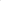 Stk. 2 Kandidater til alle politiske hverv skal have været medlem af Alternativet i minimum 3 måneder ved det opstillingsmøde, hvor de vælges af medlemmerne. Stk. 3 Kandidater til organisatoriske hverv er valgbare 3 måneder efter kontingent er indbetalt. Stk. 4 Tillidsvalgte er valgt for en et-årig periode. Valg perioden kan dog strækkes op til 18 måneder, hvis dette besluttes af foreningens medlemmer i forbindelse med valget.Stk. 5 Folketingskandidater og valgte folketingsmedlemmer kan ikke sidde i bestyrelsen i storkredsforeningen.  § 12 Kandidatudvalg Stk. 1 Storkredsens kandidatudvalg består af ét medlem fra hver kommuneforening, samt tre medlemmer af storkredsens bestyrelse. Kommuneforeningen udpeger selv deres medlem. Kandidater til politiske hverv kan ikke sidde i kandidatudvalget. Hvis en kommuneforening dækker flere opstillingskredse, kan de udpege øvrige medlemmer svarende til antallet af opstillingskredse under kommuneforeningen minus én. Kandidatudvalget skal koordinere med de øvrige kandidatudvalg på tværs af landet. Stk. 2 Kandidatudvalget skal fastlægge en forretningsorden. Stk. 3 Kandidatudvalget skal koordinere kandidat- og opstillingsprocesserne i storkredsen med hensyn til folketingsvalg. Udvalget kan også gives opgaver relateret til regionsrådsvalg og europaparlamentsvalg. Storkredsens kandidatudvalg koordinerer i den forbindelse med de øvrige kandidatudvalg i Alternativet. Stk. 4 Kandidatudvalget skal understøtte en kultur, hvor Alternativets politiske kandidater stiller op og arbejder som et team. Stk. 5 Kandidatudvalget kan nedsætte arbejdsgrupper. Stk. 6 Såfremt der ikke er oprettet en lokalforening, der dækker opstillingskredsen, kan den kommuneansvarlige i Storkredsen deltage i kandidatudvalget. § 13 Storkredsforeningens opstillingsmøde Stk. 1 På et årligt opstillingsmøde afholdt i marts vælger eller genvælger storkredsforeningen Hovedbestyrelsesmedlem, kandidater til Dialogsrådet, samt kandidater til folketings-, regionsråds- og eventuelt også europaparlamentsvalget. 
Hovedbestyrelsesmedlemmet er valgt for 2 år ad gangen. Hovedbestyrelsesmedlemmet vælges i ulige år. Hovedbestyrelsesmedlemmet kan højst vælges til to på hinanden følgende perioder.Stk. 2 Hvis det er nødvendigt skal storkredsforeningen indkalde til supplerende opstillingsmøder på foranledning af Kandidatudvalget. Allerede valgte kandidaters kandidaturer annulleres ikke når der afholdes et supplerende opstillingsmøde, med mindre mødet er indkaldt med det formål at stemme om en specifik allerede valgt kandidat.  Stk. 3 Storkredsforeningens kandidatudvalg er ansvarlig for afholdelse af storkredsens faste og supplerende opstillingsmøder sammen med storkredsbestyrelsen. Stk. 4 Opstillingsmødet skal varsles med mindst seks ugers frist. Opstillingsgrundlaget for kandidaterne skal være afleveret til kandidatudvalget fire uger før opstillingsmødet afholdes, og sendes videre til medlemmerne senest to uger før mødet. Opstillingsmøder kan afholdes med kortere varsel i tilfælde af Folketingsvalg, dog med mindst to dages indkaldelsesfrist. I tilfælde af Folketingsvalg er fristen for aflevering af opstillingsgrundlag atten timer. Stk. 5 Kandidatudvalget har pligt til at vurdere, om der er tilstrækkelig mangfoldighed i kandidatfeltet og om kandidatfeltet er tilstrækkelig kompetent. Hvis kandidatudvalget vurderer, at det ikke er tilfældet, skal de arbejde for at identificere kandidater, der kan styrke kandidatfeltet på disse punkter. Stk.6.Alternativet opstiller kandidater til alle valg sideordnet.§ 14 Valg til Politisk Forum Stk. 1 Storkredsforeningens medlemmer vælger på opstillingsmøde i marts to medlemmer til Politisk Forum, samt én suppleant. Det ene medlem må ikke samtidig sidde i storkredsbestyrelsen.Stk. 2 a. Bestyrelsen udpeger fra sin midte ét fast medlem til Politisk Forum, samt en fast suppleant for denne, på sit konstituerende møde. Bestyrelsen kan ikke udpege forperson og næstforperson. b. Blandt de valgte bestyrelsesmedlemmer vælger medlemmerne ét medlem og én suppleant til Politisk Forum. Stk. 3 Storkredsforeningens medlemmer af Politisk Forum skal involvere storkredsforeningens medlemmer minimum en gang årligt. Stk. 4 Storkredsforeningens medlemmer af Politisk Forum skal involvere storkredsforeningens medlemmer i sine forberedelser til møder i Politisk Forum. Stk. 5 Det medlem af Politisk Forum, som ikke også er medlem af Storkredsbestyrelsen, er forpligtet til at deltage i ét bestyrelsesmøde i kvartalet. Stk.6Ved opstilling af Folketingskandidater i Storkredsen skal de to øverste pladser på listen være besat af kandidater af forskellige køn
Stk.6 Undersøges pt. da stykket virker fejlplaceret. Stykket er kopi fra Alternativets hjemmeside - Storkredsenes minimumsvedtægter fra maj 2018.§ 15 Valg til Dialogrådet Stk. 1 Storkredsens medlemmer vælger ét medlem til Dialogrådet på opstillingsmødet i marts. Det valgte medlem af Dialogrådet behøver ikke være medlem af Alternativet. Stk. 2 Medlemmet af Dialogrådet skal have indsigt i og erfaring med konfliktmægling og konfliktløsning, og være indstillet på ikke at konfliktmægle i den storkreds, hvor personen er valgt. Stk. 3 Storkredsbestyrelsen indstiller én kvalificeret kandidat, som skal møde opbakning fra 80 % af de stemmeberettigede på opstillingsmødet. Hvis ikke dette er tilfældet, skal bestyrelsen indstille en ny kandidat på et supplerende opstillingsmøde. § 16 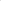 Opstillings af Regionsrådskandidater Stk. 1 På et årligt opstillingsmøde vælger eller genvælger medlemmerne de kandidater, der opstilles for Storkredsforeningen til regionsrådsvalget. Stk. 2 Hvor der er flere storkredse i en region opretter Storkredsen et fælles kandidatudvalg til at forestå afholdelse af opstillingsmødet. § 17 Opstilling af kandidater til Folketinget Stk. 1 Storkredsens opstillingsmøde vælger eller genvælger de kandidater, der opstilles for storkredsforeningen til folketingsvalget. Stk. 2 Alle valgbare medlemmer kan frit stille op som kandidater ved indsendelse af opstillingsgrundlag. Stk. 3 Lokalforeninger kan på egne opstillingsmøder pege på kandidater, som de dermed giver deres anbefaling. Et sådan kandidatur skal sendes til Storkredsforeningens bestyrelse efter gældende frister. Stk. 4 Storkredsforeningen kan maksimalt opstille så mange kandidater, som svarende til antallet af opstillingskredse i Storkredsen. Stk. 5 efter indstilling(er) fra kandidatudvalget beslutter opstillingsmødet principper for opstillings af nominerede kandidater i Storkredsen. Stk. 6 Såfremt Storkredsforeningen anvender spidskandidatur, skal kandidater også opstille særskilt som spidskandidater til Storkredsforeningens opstillingsmøde. Stk. 7 Til folketingsvalget opstilles kandidater i alle storkredsens opstillingskredse. Storkredsforeningens kandidatudvalg kan dispensere herfor, men kun såfremt en kandidat ønsker det. § 18 Opstillings af kandidater til Europaparlamentsvalget Stk. 1 På et årligt opstillingsmøde vælger Storkredsforeningen én kandidat til Europaparlamentsvalget. Stk. 2 Opstilling af kandidater til Europaparlamentsvalget er en ret ikke en pligt. § 19 Afstemning og valg Stk. 1 Valg af personer til tillidsposter, der rækker ud over det enkelte møde, skal altid ske skriftligt. Konstituering i en valgt forsamling betragtes ikke som et valg.Stk. 2 Ved alle valg til et bestemt antal kandidater kan enhver stemmeberettiget medlem højst stemme på halvdelen af det antal kandidater, der skal vælges. Hvis et ulige antal kandidater skal vælges, rundes der op. Det enkelte medlem afgør selv, hvor mange stemmer det afgiver. Der kan kun afgives én stemme pr. kandidat. Stk. 3 I tilfælde af stemmelighed på det yderste mandat i et forum, jf. stk. 2, skal der trækkes lod mellem de pågældende kandidater. Stk. 4 Til valg uden et bestemt antal pladser, kan en kandidat anses for godkendt, såfremt denne har modtaget tilslutning fra mere end 50 % af de afgivne stemmer – inklusiv de blanke stemmer. Der kan afgives stemmer på alle kandidater og der kan kun afgives én stemme pr. kandidat. Stk. 5 Folketingskandidater skal vælges efter stk. 4. Hvis der efter den pågældende valghandling er flere kandidater end opstillingskredse, foretages der valg efter stk. 2. Stk. 6 En anden afstemningsform kan vedtages med mindst 2/3 flertal på mødet. Forslaget skal være udsendt [1-2] uger før mødets afholdelse. Stk.7Digitalafstemning kan anvendes, således at medlemmer, der ikke er fysisk tilstede, kan deltage i valg eller afstemninger. Der kan også bruges digital stemmeafgivelse blandt fysisk fremmødte.Stemmer fra fysisk fremmødte og digitalt fremmødte opgøres særskilt.
Ved usikkerhed om et digitalt valg eller afstemning kan de digitale stemmer forkastes eller valget/afstemningen kan gå om.Hvis man anvender digitale afstemninger ved års- eller opstillingsmøder i storkredsen skal den af Hovedbestyrelsen valgte leverandør anvendes.Kapitel 4 Økonomi§ 20 Tegning og økonomi Stk. 1 Storkredsen tegnes af forpersonen og et medlem af Storkredsbestyrelsen, eller af den samlede Storkredsbestyrelse. Stk. 2 Storkredsbestyrelsen kan meddele yderligere prokura. Stk. 3 Regnskabsåret følger kalenderåret. Stk. 4 Regnskabet revideres af to talkyndige personer, der vælges til revisorer på årsmødet. De må ikke være medlemmer af bestyrelsen og behøver ikke være medlemmer af Alternativet. Stk. 5 Ved økonomiske årlige bidrag på 1.000 kr. eller mere offentliggøres bidragyderen og beløbet i regnskabet. Stk. 6Bestyrelsen i storkredsen er ansvarlig for at leve op til Alternativets regler for beskyttelse og håndtering af persondata, herunder specifikt medlemmernes data.§ 21 Hæftelse Stk. 1 Storkredsen hæfter alene med de midler, den har til rådighed. Foreningens medlemmer, herunder storkredsbestyrelsen, hæfter ikke personligt for foreningens forpligtelser og har ikke krav på nogen del af foreningens midler. Kapitel 5 Øvrige bestemmelser§ 22 Vedtægter og revision af vedtægter Stk. 1 Storkredsforeningens vedtægter skal være i overensstemmelse med landsforeningens vedtægter. Stk. 2 Ændringer i landsforeningens vedtægter eller i minimumsvedtægter for storkredsforeningerne, der er vedtaget på landsmødet, gælder for storkredsforeningen fra det tidspunkt de er vedtaget. Storkredsen er forpligtet til at indarbejde de relevante ændringer på sit førstkommende årsmøde efter landsmødet. Stk. 3 Ændringer i nærværende vedtægter kan ske på storkredsens årsmøde med 2/3 flertal. Stk. 4 Øvrige ændringer af vedtægterne, der ikke er konsekvens af landsmødebeslutninger, træder i kraft når Hovedbestyrelsen har godkendt ændringerne. Stk. 5 Hovedbestyrelsen kan give en forhåndsgodkendelse af eventuelle vedtægtsændringer inden årsmødet i Storkredsen. Stk. 6 Hvis Hovedbestyrelsen ikke kan godkende vedtægtsændringerne vedtaget på årsmødet i Storkredsforeningen udløser det indkaldelse til et ekstraordinært årsmøde inden for to uger efter Hovedbestyrelsens meddelelse. § 23 Opløsning Stk. 1 Storkredsforeningen kan opløses såfremt det besluttes med 2/3 flertal på Storkredsens årsmøde. Foreningen opløses automatisk såfremt landsforeningen opløses. Stk. 2 Ved opløsning af Storkredsforeningen overføres eventuel formue til Alternativet, såfremt landsforeningen endnu eksisterer. Ellers overføres midlerne til velgørenhed inden for Alternativets formål. 